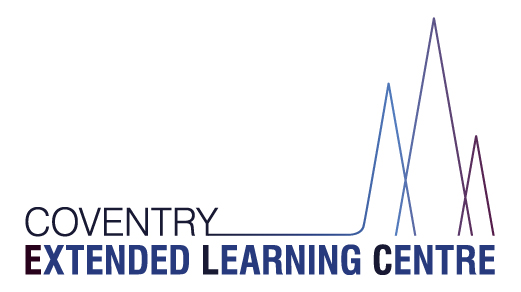                                
  		‘Enhancing Futures’REF: Headteacher’s UpdateDATE: 13/05/2022	Dear Parent/Carer,After four years as Head of Alternative Provision and Headteacher of CELC I will be moving on to my new role as Virtual School Headteacher for Worcestershire.  This has been a difficult decision to make as I have invested so much of myself into CELC.Today will be my last day as Headteacher of CELC as, for the remainder of my notice period, I will be focusing on other areas of my role as Head of Alternative Provision, in particular working on SEND systems and protocols for Coventry Local Authority.I am pleased to tell you that Glenn Mellor has agreed to step into the interim headteacher post with effect from Monday 16th May.  Glenn has been working in CELC over the last 10 months in a senior role and has an excellent understanding of how the provision works, and the children and young people that we serve. We will be looking to recruit to the new permanent headteacher position, and will keep you up to date with this.I have been proud and privileged to work with such dedicated professionals and to have been a part of the invaluable work the CELC does to support our young people.I know CELC will continue to go from strength to strength and I wish everyone all the very best for the future.All the best,Matthew StilesHeadteacher